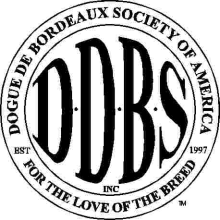 DDBSA APPLICATION FOR SIRE OR DAM HALL OF FAMEName of Dog Sire/Dam: _______________________________________________________________ Call Name ____________________________AKC Registration #: _____________________________ Sex: _______ Award Year________________
Owner Name: _________________________________________________________________________ Address____________________________________________________________________________ Phone Number_______________________ Email___________________________________________ Hall of Fame Level (check one): 	Bronze____	Silver____	Gold____I certify that dog named above has been screened for:
Cardiac (auscultation by a board Certified Cardiologist) ______; PennHip or OFA for hips________; OFA elbows________; DNA on file with AKC______ For foreign sires or dams, and for imported semen, DNA must be on file with AKC and comparable health screens for heart, hips, and elbows shall be acceptable. Copies of completed health screen documentation must be produced if requested by the nomination committee. Results of those tests do not need to be provided. Any and all information provided to the committee is accepted in complete confidence and not to be disclosed to non-committee members at any time for any reason. 
SIGNATURE_____________________________________________________________________ PRINT NAME____________________________________________DATE_______________________ Please send completed forms to:DDBSA Award Nomination c/o Linda Pacioretty, 508 White Church Road, Brooktondale, NY 14817 or lp@bionxs.comVer 091622 AKC REGISTERED NAMEAKC NumberDate FinishedEVENT NAMETITLE EARNED